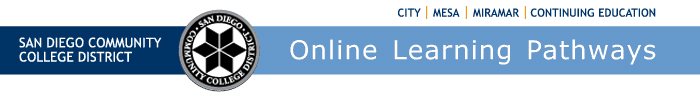 Districtwide Distance Education Steering Committee (DDESC)- DRAFT - Meeting NotesMonday, October 5, 202012:00-1:30Via ZoomMembers: Aileen Gum, Angela Romero, Brian Weston, Cara Smulevitz, Cheryl Reed, Christopher Rodgers, Claudia Tornsaufer, David Giberson, Denise Maduli-Williams, Elizabeth Barrington, Hank Beaver, Ingrid Greenberg, Katie Palacios, Mary Kingsley, Maureen Curry, Michelle Gray, Rechelle Mojica, Russ English, Sandra Pesce, and Trenton TidwellSeptember 14, 2020 Meeting notes The September meeting notes were reviewed and approved with Ingrid’s correction. Meeting notes will be posted to the web at https://www.sdccd.edu/about/departments-and-offices/instructional-services-division/online-learning-pathways-1/faculty/resources.aspxDistance Education Coordinators Organization UpdateCalifornia Community College Distance Education Coordinators Organization (CCCDECO,) meets once a month.  The focus of CCCDECO is to promote online student success and quality distance education programs within the California Community College system. CCCDECO is currently evaluating how distance education is changing within the Covid-19 crisis environment.Scheduling TermsSDCCD modality scheduling terms have not changed from a year ago. Scheduling terms are remaining the same, we are hoping to receive an update from CCCDECO in November. There is a regional conversation within SDICCCA requesting clarity and consistency in scheduling terms for faculty and students.  Rechelle asked for a legend that students could use with consistent nomenclature within SDCCD.  (On-campus, off-campus, online no meetings. online with meeting times, remote, fully online and partially online.) DDESC members agreed that if a meeting day/time is required it must be shown in the class schedule. Brian reported that ‘Temporary Remote Instruction’ will no longer be used. The District is not changing the terms at this time. The group discussed different scenarios and shared concerns on clarity. System ToolsThe group discussed different technology tools provided by the state like NetTutor, Cranium café, and Proctorio.  The state has not released an update on what tools they will provide colleges following 12/31/20.  Information from the state’s office on no-cost Cranium Café should be coming very soon, they would like to continue the service, but it may be continued with another company.  Concerning Proctorio, the state alluded to ‘ethics concerns’ on how it runs and whether or not it is helping student success. If schools want proctoring, they may have to figure it out locally. Brian shared that proctoring is more helpful to certain disciplines. The District’s Instructional Technology Workgroup is evaluating what software will be continued. Brian will provide updates as they become available. Brain shared that the State CVC-OEI is now just CVC. The CVC is looking at professional development opportunities and they are offering several workshops per week.  They would like to share clever teaching tips with colleagues and are hoping to support online CTE instruction. Canvas support changes: Phone support will sunset. Canvas Chat will be primary support.CVC extended the state 24/7 phone support to 12/31/20. They are migrating from phone to chat support. Chat has its advantages, quicker and more streamlined assistance.  Some faculty and students prefer phone support. Brian is working to see if the District can extend phone support to the end of Spring 2021. CVCName changeThe state is just rebranding the CVC. They still are supporting the ideas of the OEI-CVC exchange. The idea was that all 116 California colleges would offer exchangeable courses that students could take to help support student completion rates, and provide students more access to courses needed to support their goals. ExchangeThe Exchange was envisioned as one big college system helping students to get through degree and transfer tracks and not have to wait for needed courses. At present, this has not changed. Every college would be a teaching college at some point. Home colleges would only divert students out to teaching colleges if they could not provide the course at the home college. Students would not have to reapply to that teaching college. Brian shared that the ideal was to make it easier for students. Now enrollments are changing and the funding formulas are involved. There was some agreement to offer up to 5 seats per course to the exchange. However, there are only 7 teaching colleges that are in the OEI consortium system that are setup and ready to receive students.  Other colleges need IT to allow CVC into their system to allow teaching colleges to pull student information. Currently, the process is under scrutiny. We have been notified that we are all in the CVC.  The MOU says that we agree with the CVC to allow systems to communicate.Initially there was a huge benefit to be in the Exchange, such as being allowed to use the no-cost tools like Cranium Café and Proctorio.  Now the software agreements are all changing, either going away or now limited. The software is no longer the biggest benefit, the new MOU is being revised and right now is being processed.  They are accepting applications, but not processing. SDCCD is waiting for the MOU revision as joining the CVC is a local decision.  IT, Academic Senates, and Presidents would all be involved if we want to be part of the Exchange.  Katie discussed funding concerns. If we are meeting enrollment expectations, we are ready to go.  If we are not meeting expectations, we may not want to join. She also discussed POCR review, benefits and requirements.Professional DevelopmentSDCCD is offering many trainings on Canvas, Course Development, Tools, and Resources. The workshops are well attended and we have received positive feedback from faculty.CanvasConBrian sent out the CanvasCon conference invitation to the District. Registration is required by 10/9/20.This should be a very good conference with great keynote speakers. The conference will be held completely online.GrantsSDOLP has received two Covid Relief grants. We have received the Federal CARES Block Grant and the State CARES Stimulus funding. Brian will be using the funds to support Distance Learning within the district. He hopes to offer trainings, presentations, and workshops to assist SDCCD faculty as they transition to teaching online. He will also develop resources and courses on accessibility and equity. Brian is mindful of Zoom burnout and plans to offer recordings of workshops to be viewed by faculty at their convenience.Open Educational ResourcesSDCCD has a wonderful OER repository available. OER in general has expanded drastically. Brian would like to offer trainings on both OER development and Using OER materials.  SDCCD will be holding an OER Summit in Spring. The District strongly supports OER and strives to provide academic freedom while saving students money.Open ForumRechelle reported that Canvas Studio captions cannot be moved; they appear at the top of screen and they are small. People need to know or be told to look at the top of their screen as usually captions run at the bottom of the screen. Rechelle hopes something can be changed to make available a change of text size to the caption and location of caption.  It creates a bigger problem on phones; the print is so small, if you increase overall screen you miss what’s going on in the stream. Dave reported that there is an active thread in the Canvas Community on this issue.  Michelle shared that the Accessibility Community would really like to see action taken to correct this.  Rechelle said that Canvas feels they are meeting the accessibility requirements because they have captions.  It is accessible, but tiny font, you have to know to look to the top of screen and it is a problem. Dave said it is a third-party studio called ARC. (Canvas purchased ARC.)  Brian asked Chris if we can do anything to help move this along.Sandra asked about OER support. Alexa Johnson will be working with SDOLP with her knowledge and expertise to review our repository to make sure we are up to date with the best resources. Alexa will also be holding an OER English workshop.  We are also hoping to provide a search for ZTC (zero textbook cost.)Peter updated the Committee on the status of SDOLP’s Online Faculty Certification Program. He gathered information from the district’s EMS which included all institutions; there are 2,223 instructors teaching classes Fall 2020 and of those instructors we have 1,426 instructors OFCP certified. Currently, we have 64% of all teaching instructors across the district that have been certified to teach online and many instructors are currently enrolled in the 20-21 OFCP.Next Meeting:  Monday, November 2, 2020, noon - 1:30 p.m.